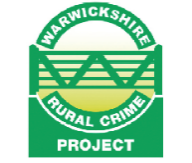 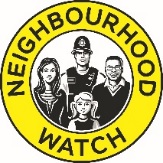 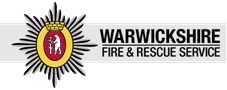 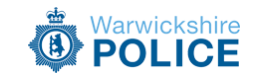 COMMUNITY ENGAGEMENT EVENINGonMonday 24th June, 20196.30PM TO 8.30PMatShustoke Village HallChurch RoadShustokeB46 2AXOpportunity to come and chat with local police officers regarding any issues or concerns that you may have, plus get advice and support, including information on crime prevention.Representatives will also be available to speak to from Warwickshire Fire and Rescue Service re safety checks and smoke alarms and North Warwickshire Neighbourhood Watch with crime prevention equipment available to see and buy.  Details on a Community Speed Watch Scheme. Bring along items that you would like to be property marked and collect a free property marking pen to take home and use for other items. 